Przysposobienie do pracy, klasa I, II SPdPDzień 20. 05. 2020 (3 godz.)Temat: Jak wykorzystać papierowe rolki.Cele:-nauka wykorzystywania do prac niepotrzebnych rzeczy,- rozwijanie wyobraźni, -ćwiczenie sprawnego posługiwania się przyborami.Zadaniem na dziś jest wykonanie dowolnego obrazka z wykorzystaniem rolek po papierze toaletowym lub ręczniku papierowym.Przygotuj rolkę papierową, przygnieć ją na płasko i potnij na wąskie paski, tak żeby powstały łezki (jak na zamieszczonych zdjęciach).Następnie przygotuj kartkę z bloku i ułóż wzór jaki Ci się podoba i wtedy przyklej poszczególna elementy. Możesz wcześniej pomalować papierową rolkę wybranym kolorem.Żeby Twój obrazek był kolorowy możesz środki pomalować farbami lub mazakami albo wypełnić kulkami z bibuły.Przyjemnej pracy.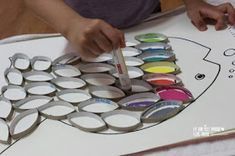 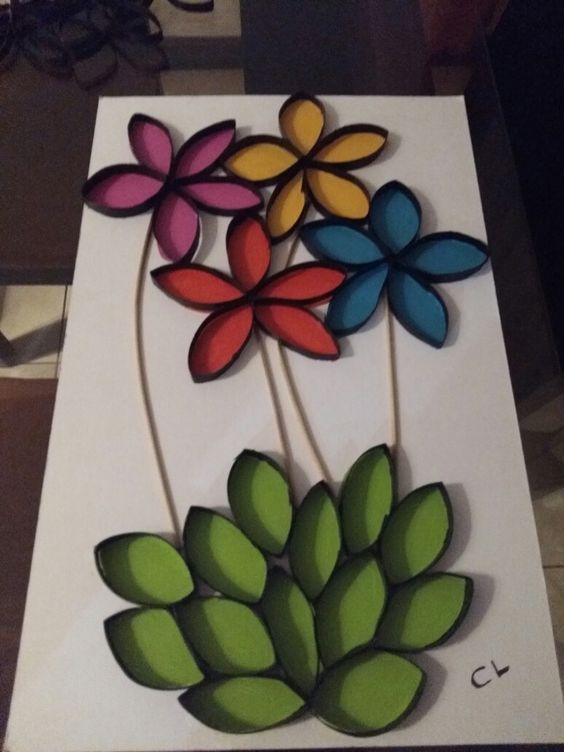 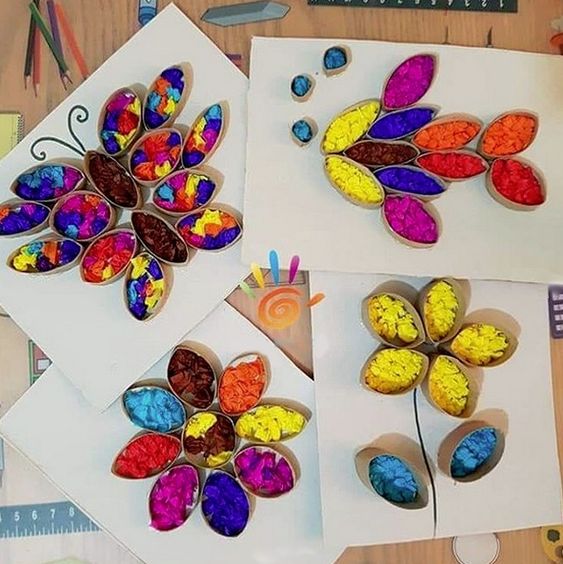 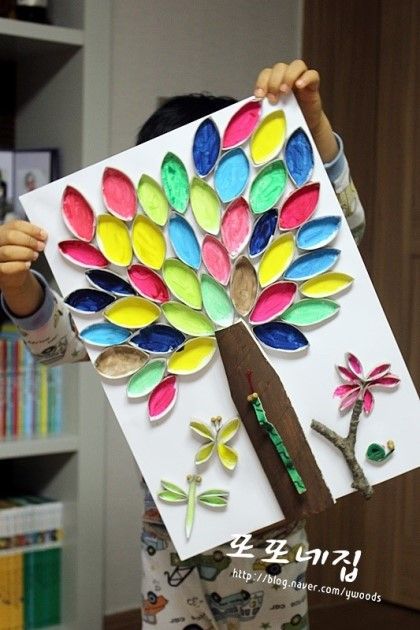 